232/1 PHYSICS PAPER 1KIJISET 2022 MARKING SCHEME SECTION AMain scale reading = 3.20 cmVernier scale reading = 0.05 cm 1 for both readingsReading on the scale = 3.25 cm.  1Match sticks moves away from each other 1Soap solution weakens surfaces tension in between hence stronger force on pulls them outwards 1P=F∆V =3.5×(6.0-3.5) = 8.75Wa) By strongly illuminating a suspension of pollen grains in water/dust particles in air  or smoke cell 1b) A body continues in its state of rest or motion with uniform velocity unless acted upon by an external force 15.  The energy possessed by gas molecules increases with increase in temperature These causes an increase in intermolecular distance 6. Diameter of the wire; Number of turns per unit length; Diameter/thickness/radius of the wire; Length of the spring; Nature of the material of the wire. Any two7. Water particles has spaces between them.(the intermolecular spaces )Potassium Permanganate particles spread through diffusion and occupies these spaces making the whole liquid colored8. Volume = =9.10. 11.  Neutral 12. (2.53 + 0.50) sec  = 3.03 sec;	SECTION B13. (a) The direction of velocity of the moon keeps on changing due to the changes in direction moon as it revolves around the earth.		(b) (i)  = 2 1mk	 = 2 x 3.142 x 6 = 37.704 rad/s  1mk		(ii) a =  = r	= 37.7042 x 0.6 = 852.955m/s2 1mk		(iii) T = Fc = mrw2  1mk	= 0.045 x 0.6 x (37.704)2 = 38.38N  1mk	(iv) v = wr = 0.6 x 37.704  1mk = 22.62m/s (c) (i)  Slope =  = 2000N/kg  1mk	(ii)  1mk	= 0.2 x 2000 = 400N	 1mk	(iii) Centripetal force  1mk 14. (a)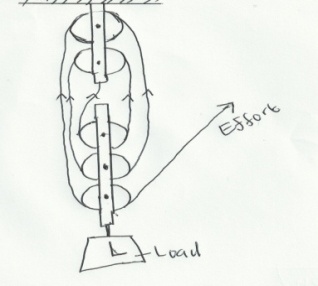  (b) 	(i)	 V.R =Number of the ropes supporting the load = 6(ii)	Efficiency of the pulley system.                                                        (iii)	Wasted effort=		Wasted effort = Weight of lower block +Frictional Force 		Weight of lower block =50.04-3.6N=46.44N(c)	 Load (d) 	15. a)A floating object displaces its own weight of fluid in which it floats.b) (i)	T=U-mg  	or 	W+T=U(ii) 	Weight of block = Volume of block x density of block x g		= 0.50 x 0.40 x 0.20 x 600 x 10		= 240N(iii)    Volume of water displaced = 0.5x0.4x0.2 m3		Mass of water = 0.5 x 0.4 x 0.2 x 1000	Weight of water = 400N(v)	T= U-W		=400-240		=160N16. (a) (i) Measurements that should be taken in the experiment-Length of column of dry air (½ mark)			-Temperature (½ mark)-Length/ height of the mercury thread (½ mark)		-Volume of air (½ mark)(ii) How the measurements taken are used to verify Charles’ LawTemperature is varied and values of Length and Temperature are measured and recorded (½ mark); a graph of Length versus Temperature is plotted (½ mark). This is a straight line cutting T axis at O (A) (½ mark) (or – 2730C) since tube is uniform Length α Temperature. (½ mark)iii) Determine the VolumeP1V1 = P2 V2	 (½ mark)	= 1.5.x 105 x 1.6 = 1.0 x 105 x V2 (½ mark) T1	      T2			        285		273			= V2    = 23m3 (1 mark)(b)(i) Time taken for all the ice to be just meltedVit = mlf, 250 x 4 x t = 1 x 3.34 x 105, 1    t =   t = 334 seconds or 5 minutes 34 seconds1(ii) Time taken until half the contents of the kettle get boiled awayVit = mlf + mwcw∆θ + ½ mlv, (½ mark)  250 x 4 x t(½ mark)  = 3.34 x 105 + 2 x 4200 x 100 + 1 x 2.26 x 106 1 t =    t = 3434 seconds or 57 minutes and 14 second 117. a  (i) OA- Uniform acceleration	(ii) Decreasing accelerationb    (i) h=	0.1= 5t2	t= 0.1414s	(ii)  R = ut	= 2x0.1414= 0.2828m	(iii) I) u= 	II)  v =	III) a